 KEMENTERIAN PENDIDIKAN, KEBUDAYAAN, RISET DAN TEKNOLOGI UNIVERSITAS PADJADJARAN KOMITE ETIK PENELITIAN RESEARCH ETHICS COMMITTEE 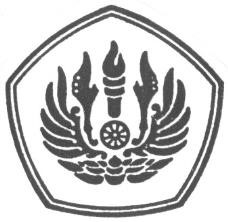 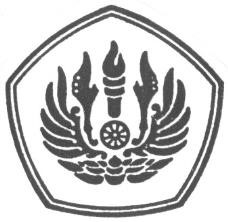 Jl. Prof. Eyckman No. 38  Bandung 40161 Telp. & Fax. 022-2038697 email: kep@unpad.ac.id, website: kep.unpad.ac.id 	 	No. Reg.: 2302030354 PEMBEBASAN ETIK ETHICAL EXEMPTION Nomor:  329/UN6.KEP/EC/2023 Komite Etik Penelitian Universitas Padjadjaran Bandung, dalam upaya melindungi hak asasi dan kesejahteraan subjek penelitian serta menjamin bahwa penelitian yang menggunakan formulir survei/registrasi/surveilens/ Epidemiologi/Humaniora/Sosial Budaya/Bahan Biologi Tersimpan/Sel Punca dan non klinis lainnya berjalan dengan memperhatikan implikasi etik, hukum, sosial dan non klinis lainnya yang berlaku, telah mengkaji dengan teliti proposal penelitian berjudul: The Research Ethics Committee Universitas Padjadjaran Bandung, in order  to protect the rights and welfare of the research subject, and to guaranty that the research using survey questionnaire/registry/surveillance/ epidemiology/humaniora/social-cultural/archived biological materials/stem cell/other non clinical materials, will carried out according to ethical, legal, social implications and other applicable regulations, has been throughly reviewed the proposal entitled: "ANALISIS TERHADAP FAKTOR RISIKO YANG BERHUBUNGAN DENGAN MORTALITAS PASIEN SINDROM GULLIAN BARRE YANG DILAKUKAN PLASMAFERESIS" proposal tersebut dapat dibebaskan pelaksanaannya.  hereby declare that the proposal is exempted.  	 	 	 	 	 	Ditetapkan di 	: Bandung Issued  in 	Tanggal  	: 13-03-2023 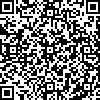 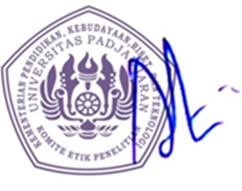 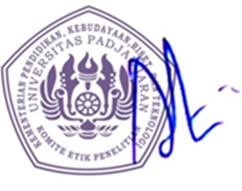 Date Nur Atik, dr, M.Kes., PhD NIP. 19811010 200801 1 019 Keterangan/notes:  Persetujuan etik ini berlaku selama satu tahun sejak tanggal ditetapkan. This ethical clearance is effective for one year from the due date. Pada akhir penelitian, laporan pelaksanaan penelitian harus diserahkan ke Komite Etik Penelitian.  In the end of the research, progress and final summary report should be submitted to the Research Ethics Committee. Jika ada perubahan atau penyimpangan protokol dan/atau perpanjangan penelitian, harus mengajukan kembali permohonan kajian etik penelitian.  If there  be any protocol modification or deviation and/or extension of the study, the Principal Investigator is required to resubmit the protocol for approval. Jika ada kejadian serius yang tidak diinginkan (KTD) harus segera dilaporkan ke Komite Etik Penelitian. If there are Serious Adverse Events (SAE) should be immediately reported to the Research Ethics Committee Nama Peneliti Utama Principal Researcher : Primta Bangun  Pembimbing/Peneliti Lain Supervisor/Other Researcher : Dr. Reza, W. Sudjud, dr., SpAn., KIC, KAKV, M.Kes. dr. Ardi Zulfariansyah, SpAn., KIC, M.Kes Nama Institusi  Institution  : Program Pendidikan Dokter Spesialis Program Studi Anestesiologi dan Terapi Intensif 	 Fakultas Kedokteran  Universitas Padjadjaran 